Основные тенденции развития регистрируемого рынка труда Ленинградской областив 1 полугодии 2019 годаВ 1 полугодии 2019 года на рынке труда Ленинградской области при некотором росте безработицы в отдельные периоды, в целом, сохранялась стабильная ситуация. К концу июня текущего года удалось обеспечить снижение безработицы.Сохранялась высокая активность жителей региона по поиску вариантов трудоустройства. Среди них граждане, имевшие ранее возможность длительное время не работать.	Поддержанию стабильной ситуации и недопущению резкого роста безработицы на рынке труда Ленинградской области способствовала реализация мероприятий Государственной программы Ленинградской области «Содействие занятости населения Ленинградской области» (далее – госпрограмма) (утверждена постановлением Правительства Ленинградской области                  от 7 декабря 2015 года № 466).В 1 полугодии 2019 года гражданами поданы 47475 заявлений о предоставлении государственных услуг (далее – госуслуга).Получили госуслуги:по профессиональной ориентации – 18176 человек;по психологической поддержке – 758 безработных граждан;	по социальной адаптации – 696 безработных граждан;	по самозанятости – 207 человек;	по информированию о положении на рынке труда – 14303 человека и 1971 работодатель.Предложение рабочей силыВ 1 полугодии 2019 года обратились в службу занятости за содействием в поиске подходящей работы 14606 человек, что на 559 человек больше, чем в 1 полугодии 2018 года.Рынок труда Ленинградской области пополняли:жители области, работавшие в Санкт-Петербурге и других регионах, и уволенные                       по различным причинам. С начала 2019 года, это 1897 областных жителей (обратившийся                    в службу занятости), на 132 человека больше, чем в 1 плугодии 2018 года (1765 человек);граждане, уволенные в связи с ликвидацией организации, либо сокращением численности или штата работников организации, – 1250 человек (8,6% от обратившихся в поиске подходящей работы), что на 69 человек больше, чем в 1 полугодии 2018 года;граждане, которые в наибольшей степени испытывали трудности в поиске работы, из них:837 пенсионеров (5,7% от обратившихся в поиске подходящей работы);934 инвалида (6,4%);1833 родителя, имеющих несовершеннолетних детей (12,5%); 2117 граждан, стремящихся возобновить трудовую деятельность после длительного (более года) перерыва, (14,5%) и др.Среди граждан, обратившихся в поиске подходящей работы (14606 человек): незанятых граждан – 65,2% (в 1 полугодии 2018 года – 63,2%);	женщин – 49,2% (в 1 полугодии 2018 года – 49,3%);молодежи в возрасте 14-29 лет – 45,1% (в 1 полугодии 2018 года – 48,8%).Безработные гражданеНа начало июля 2019 года зарегистрировано безработными 3524 человека, что на 528 человек больше, чем на начало июля 2018 года (2996 человек).В течение 1 полугодия 2019 года на учет поставлено от 49 безработных граждан                          в Ломоносовском муниципальном районе (1,4% от общей численности зарегистрированных безработных граждан) до 413 безработных граждан во Всеволожском муниципальном                     районе (11,7%).По всем причинам с регистрационного учета сняты 4079 безработных граждан, в том числе в связи с:трудоустройством – 1533 человека (37,6%);профессиональным обучением – 732 человека (17,9%);по другим причинам – 1814 человек (44,5%).На 1 июля 2019 года численность безработных граждан, зарегистрированных в службе занятости, – 3524 человека, что на 474 человека больше, чем в начале 2019 года (3050 человек).  Сокращение численности безработных граждан к началу июля  2019 года по сравнению              с началом 2019 года отмечено в Волосовском, Подпорожском, Ломоносовском, Тихвинском муниципальных районах. Незначительное увеличение безработных граждан наблюдалось                    в 13 муниципальных районах. В Сосновоборском городском округе численность безработных граждан не изменилась.Состав безработных граждан В общей численности безработных граждан, состоявших на учете в службе занятости населения, в начале июля 2019 года (3524 человека):осуществлявших трудовую деятельность – 3376 человек (95,8%), из них:
по причинам прекращения трудовой деятельности:уволенные по собственному желанию – 2025 человек (60%);уволенные по соглашению сторон – 328 человек (9,7%);уволенные в связи с ликвидацией организации, либо прекращением деятельности индивидуальным предпринимателем – 523 человека (15,5%);уволенные с государственной службы – 29 человек (0,9%).Из 3524 безработных гражданина:по возрасту:16-17 лет – 36 человек (1%);18-19 лет – 34 человека (0,9%);20-24 года – 150 человек (5,3%);25-29 лет – 233 человека (6,6%);30-49 лет – 1877 человек (53,3%);50 лет и старше – 1194 человека (33,9%);по образованию:высшее образование – 996 человек (28,3%);среднее проф. образование – 1488 человек (42,2%);	среднее общее образование – 555 человек (15,7%);основное общее образование – 450 человек (12,8%);не имеющие основного общего образования – 35 человек (1%);по отдельным категориям граждан:родителей, имеющих несовершеннолетних детей, всего – 702 человека (19,9%);инвалидов – 440 человек (12,5%);граждан предпенсионного возраста – 771 человек (21,9%);граждан, стремящихся возобновить трудовую деятельность после длительного перерыва (более одного года), – 427 человек (12,1%);граждан, впервые ищущих работу (ранее не работавших), – 148 человек (4,2%).Распределение безработных граждан по продолжительности безработицы	Средняя продолжительность периода безработицы в целом по Ленинградской области                   к концу 1 полугодия 2019 года незначительно увеличилась – до 4,4 месяца (в начале текущего года – 4,3 месяца).Уровень регистрируемой безработицыУровень регистрируемой безработицы в Ленинградской области на 01.07.2019 имел значение 0,34% (на 0,04 процентных пункта (далее – п/п) выше, чем в начале 2019 года (0,30%).                  При среднеобластном уровне регистрируемой безработицы в начале июля 2019 года – 0,34%, по территориям этот показатель имел значение: от 0,11% в Ломоносовском муниципальном районе до 0,99% в Сланцевском муниципальном районе.Тенденция незначительного увеличения безработицы к концу 1 полугодия 2019 года наблюдалась в 13 муниципальных районах. Снижение уровня регистрируемой безработицы отмечено в Волосовском, Подпорожском, Ломоносовском, Тихвинском муниципальных районах. В Сосновоборском городском округе уровнь регистрируемой безработицы не изменился.Ленинградская область продолжает входить в ограниченное число субъектов Российской Федерации, имеющих низкую регистрируемую безработицу. По состоянию на 01.07.2019 в Липецкой, Нижегородской, Ханты-Мансийском                          АО, Ленинградской области, Санкт-Петербурге и г.Москве этот показатель имел значение             – 0,4%, в г. Севастополе – 0,3%.Спрос на рабочую силуВ 1 полугодии 2019 года взаимодействие с работодателями, в части предоставления информации о потребности в рабочей силе и подбора необходимых кадров, оставалось одним                из важных направлений деятельности службы занятости. По заявкам работодателей, в соответствии с их критериями осуществлялся подбор работников нужной профессии и квалификации.В течение 1 полугодия 2019 года работодателями: заявлены 44482 «новые» вакансии;сняты с учета по различным причинам, в том числе в связи с трудоустройством                             на них граждан 41046 вакансий. В числе «новых» вакансий:7463 вакансии (16,8%) предоставлены организациями муниципальной формы собственности;9433 вакансии (21,2%) – государственной формы собственности;27586 вакансий (62%) – других форм собственности.На 1 июля 2019 года текущий спрос на рабочую силу составил 22751 единицу,                  что на 3436 вакансий больше, чем в начале 2019 года (19315 вакансий).По территориям заявленные вакансии распределились следующим образом: от 491 единицы (2,3% от текущего спроса на рабочую силу) в Бокситогорском муниципальном районе до 4137 единиц (18,2%) во Всеволожском муниципальном районе.Из 22751 заявленной работодателями вакансии (текущий спрос) для трудоустройства рабочих предлагались 15896 вакансий (69,9%), для инженерно-технических работников                      и служащих – 6855 вакансий (30,1%).Среди всех отраслей экономики, наибольшую потребность в кадрах испытывала сфера «обрабатывающие производства» – 4908 вакансий (21,6% от общего числа вакансий –                       22751 единицы), далее по видам экономической деятельности:государственное управление и обеспечение военной безопасности; социальное обеспечение – 3224 вакансии (14,2%);строительство – 2744 вакансий (12,1%);транспортировка и хранение – 1711 вакансий (7,5%);торговля оптовая и розничная; ремонт автотранспортных средств 
и мотоциклов – 1540 вакансий (6,8%);деятельность в области здравоохранения и социальных услуг – 1453 вакансии (6,4%);образование – 1251 вакансия (5,5%);деятельность административная и сопутствующие дополнительные услуги – 1186 вакансий (5,2%);сельское, лесное хозяйство, охота, рыболовство и рыбоводство – 1124 вакансии (4,9%);деятельность профессиональная, научная и техническая – 551 вакансия (2,4%);деятельность гостиниц и предприятий общественного питания – 520 вакансий (2,3%);добыча полезных ископаемых – 455 вакансий (2%);деятельность финансовая и страховая – 407 вакансий (1,8%);деятельность в области культуры, спорта, организации досуга и развлечений – 390 вакансий (1,7%);обеспечение электрической энергией, газом и паром; кондиционирование воздуха –                  356 вакансий (1,6%);предоставление прочих видов услуг – 333 вакансии (1,5%);водоснабжение; водоотведение, организация сбора и утилизации отходов, деятельность             по ликвидации загрязнений – 288 вакансий (1,2%);деятельность по операциям с недвижимым имуществом – 241 вакансия (1%)
и т.д.По 20 наименованиям наиболее востребованных рабочих профессий заявлено 8201 вакансия (36% от текущего спроса на рабочую силу). Предложение рабочей силы по этой группе профессий в 5,9 раза меньше. По 20 наименованиям наиболее востребованных должностей инженерно-технических работников и служащих заявлено 4459 вакансий (19,6% от текущего спроса на рабочую силу). Предложение рабочей силы по этой группе профессий в 5,6 раза меньше.Сохранялся высокий спрос на неквалифицированных работников. 
По 20 наименованиям наиболее востребованных профессий этой группы заявлено 3925 вакансий (17,3% от текущего спроса на рабочую силу). Предложение рабочей силы по этой группе профессий в 6 раз меньше.Из 22751 вакансии:2238 вакансий (9,8%) предоставлена работодателями, представлявшими муниципальные виды собственности, 5138 вакансий (22,6%) – государственные формы собственности                              и 15375 вакансий (67,6%) – другие формы собственности.Трудоустройство гражданПри содействии службы занятости в 1 полугодии 2019 года:- трудоустроено на все виды работ 8148 человек;- эффективность трудоустройства граждан (отношение трудоустроенных граждан                     к ищущим работу гражданам обратившимся в службу занятости населения) – 55,8%.В 8 филиалах ГКУ ЦЗН ЛО этот показатель выше среднеобластного значения: Ломоносовском (78,8%), Выборгском (74,5%), Киришском (63%), Кировском (66,6%), Волховском (60,8%), Приозерском (76,7%), Сосновоборском (63,1%), Подпорожском (59,1).Важно, что 77,1% граждан, из числа трудоустроенных, работа предоставлена в период                  до признания их безработными.Среди трудоустроенных граждан:4072 женщины (50%);1054 человека – молодежь в возрасте 14-29 лет (12,9%);669 человек, из числа родителей имеющих, несовершеннолетних детей (8,2%);139 инвалидов (4%);122 гражданина предпенсионного возраста (3,9%).Временное трудоустройство различных категорий населения Безработные граждане, испытывающие трудности в поиске работыНа временные работы трудоустроено 94 безработных гражданина, испытывающих трудности в поиске работы, из них: 44 – инвалида; 13 - граждан, освобожденных из учреждений, исполняющих наказание в виде лишения свободы; 21 – гражданин предпенсионного возраста;   16 – родителей, имеющих несовершеннолетних детей. В числе трудоустроенных: городских жителей – 74 человека; сельских жителей                            – 20 человек.Несовершеннолетние граждане в возрасте от 14 до 18 лет На временные работы трудоустроено 4139 несовершеннолетних граждан в возрасте                     от 14 до 18 лет в свободное от учебы время, в том числе:2682 подростка – городские жители;1457 подростков – сельские жители.Подростки занимались благоустройством территорий предприятий (организаций)                          и населённых пунктов, принимали участие в организации культурно-массовых мероприятий, работали с библиотечными фондами, оказывали социальную помощь на дому гражданам пожилого возраста, ветеранам и участникам Великой Отечественной войны.Общественные работыНа общественные работы трудоустроено 459 граждан.Среди приступивших к оплачиваемым общественным работам: 279 человек – безработные граждане; 68 человек – инвалиды; 57 человек – граждане, стремящиеся возобновить трудовую деятельность после длительного (более года) перерыва;                    42 человека – граждане, впервые ищущие работу, из них: 40 человек – не имеющие квалификации.Самозанятость безработных гражданСлужбой занятости продолжается работа по поддержке предпринимательской инициативы безработных граждан. Специалисты биржи труда оказывают консультационную помощь, знакомят с основами предпринимательства, предоставляют информацию о возможностях открытия собственного дела и о мерах поддержки начинающих предпринимателей в Ленинградской области.	В 1 полугодии 2019 года: 	оказана госуслуга по содействию самозанятости 207 безработным гражданам; открыли собственное дело после получения госуслуги по содействию самозанятости                     64 человека (30,9% от всех получивших госуслугу); оказана единовременная финансовая помощь при государственной регистрации предпринимательской деятельности 61 безработному гражданину, 9 из них получили дополнительно финансовую помощь на создание 16 рабочих мест для трудоустройства безработных, состоящих на учете в службе занятости; предоставлена единовременная финансовая помощь на подготовку документов                 для государственной регистрации предпринимательской деятельности 48 безработным гражданам.Содействие занятости молодежиВ 1 полугодии 2019 года в службу занятости обратились 6588 человек в возрасте 14-29 лет,   из них: трудоустроены 4970 человек (75,4%). Молодые граждане получили комплекс госуслуг:по профессиональной ориентации – 12113 человек в возрасте 14-29 лет;по профессиональному обучению – 201 человек в возрасте 16-29 лет; по психологической поддержке – 96 человек в возрасте 16-29 лет;по социальной адаптации безработных граждан на рынке труда – 111 человек                                      в возрасте 16-29 лет;по содействию самозанятости безработных граждан – 37 человек в возрасте 18-29 лет.Для учащихся общеобразовательных организаций проведены 7 ярмарок профессий, учебных мест и вакансий с целью оказания профориентационных услуг по выбору сферы деятельности, профессии, образовательной организации.В ярмарках участвовали 1811 школьников и 64 профессиональные образовательные организации Ленинградской области и Санкт-Петербурга.Проводилась работа по реализации мероприятия «Содействие трудоустройству граждан, нуждающихся в дополнительной поддержке», в части возмещения за счет средств областного бюджета Ленинградской оласти 50% затрат работодателей на выплату заработной платы,  трудоустроенным несовершеннолетним гражданам в возрасте от 14 до 18 лет и трудоустроенным выпускникам образовательных организаций, не имеющим опыта работы по полученной специальности, в течение трех лет после окончания образовательных организаций высшего или среднего профессионального образования труд. В целях поддержки организаций Ленинградской области, организующих временное трудоустройство подростков, комитет в 2019 году предоставляет гранты в форме субсидий государственным (муниципальным) бюджетным и автономным учреждениям Ленинградской области, организующим временное трудоустройство несовершеннолетних граждан в свободное   от учебы время.  Грант используется учреждением на оплату труда временно трудоустроенных подростков по направлению службы занятости. В первом полугодии 2019 года 73 учреждения признаны получателями грантов                              и заключили договора с комитетом на предоставление грантов на общую сумму более 23 млн. руб. на трудоустройство более 3,5 тыс. подростков.Предоставление социальных гарантий гражданам – одиноким, многодетным родителям, а также родителям, воспитывающим детей-инвалидов.Реализация мероприятий по содействию занятости женщин, воспитывающих несовершеннолетних детей, в том числе находящихся в отпуске по уходу за ребенком             до достижения им трех летЗа содействием в поиске подходящей работы в службу занятости обратились                             1833 родителя, имеющие несовершеннолетних детей, из них: многодетные родители –                      132 человека; одинокие родители – 53 человека; родители, имеющие детей-инвалидов –                           2 человека.Трудоустроено 669 родителей, имеющих несовершеннолетних детей, из них: многодетные родители – 45 человек; одинокие родители – 20 человек, родители, имеющие детей-инвалидов –               1 человек.Приступили к профессиональному обучению и дополнительному профессиональному образованию по направлению службы занятости: многодетные родители – 25 человек; одинокие родители – 9 человек.За содействием в поиске подходящей работы обратились 1282 женщины, имеющие несовершеннолетних детей (69,9% от числа обратившихся родителей, имеющих несовершеннолетних детей). Трудоустроено 434 женщины, имеющие несовершеннолетних детей (33,9% от количества женщин, имеющих несовершеннолетних детей, обратившихся за содействием в поиске подходящей работы). Трудоустройство инвалидовВ 1 полугодии 2019 года в службу занятости обратились за содействием в поиске подходящей работы 934 человека, относящихся к категории инвалидов (6,4% от всех обратившихся граждан).Трудоустроено 326 граждан, имеющих инвалидность (34,9% от числа обратившихся инвалидов).На 01.07.2019 на учете в службе занятости состояло 440 безработных граждан, относящихся к категории инвалидов. Граждане, относящиеся к категории инвалидов, получили следующие госуслуги:по профессиональной ориентации – 839 граждан или 4,6% от общей численности граждан, получивших данную госуслугу; по психологической поддержке безработных граждан – 145 человек или 19,1% от общей численности безработных граждан, получивших данную госуслугу;по социальной адаптации безработных граждан на рынке труда – 108 человек                           или 15,5%  от общей численности безработных граждан, получивших данную госуслугу;по организации оплачиваемых общественных работ – 68 человек или 14,8% от общей численности граждан, получивших данную госуслугу;по содействию самозанятости безработных граждан – 11 человек или 5,3% от общей численности безработных граждан, получивших данную госуслугу.К профессиональному обучению и дополнительному профессиональному образованию приступили 72 гражданина, относящихся к категории инвалидов, из числа безработных граждан,                     что составило 9,2% от общей численности безработных граждан, получивших данную госуслугу, и 5 незанятых инвалидов.Профессиональное обучение безработных инвалидов осуществлялось по 31 профессии (специальности), востребованным на рынке труда: кладовщик, маникюрша, машинист экскаватора, оператор котельной, оператор стиральных машин, оператор товарный, оператор электронно-вычислительных и вычислительных машин, охранник, парикмахер, повар, педагог профессионального обучения, специалист по кадрам, специалист, «Управление государственными и муниципальными закупками» и т.д.Трудоустроено на временные работы безработных граждан, испытывающих трудности в поиске работы, – 44 инвалида или 46,8 % от общей численности безработных граждан, получивших данную госуслугу. Заявленная работодателями потребность для трудоустройства инвалидов в счет квот составила 1676 вакансий.Контроль за приемом на работу инвалидов, в пределах установленной квоты, осуществляется комитетом по труду и занятости населения Ленинградской области (далее –комитет) посредством проведения плановых проверок юридических лиц, индивидуальных предпринимателей. В рамках реализации мероприятия госпрограммы «Создание рабочих мест                                      для трудоустройства инвалидов с целью их интеграции в общество» в  1 полугодии 2019 года работодателями Ленинградской области создано 41 рабочее место для трудоустройства инвалидов. В рамках реализации мероприятия «Содействие трудоустройству граждан, нуждающихся в дополнительной поддержке», в части содействия занятости инвалидов, понимается компенсация расходов работодателей на выплату заработной платы трудоустроенного инвалида и доплату за наставничество сотруднику работодателя, на которого возлагаются обязанности по осуществлению контроля за осуществлением трудоустроенным инвалидом трудовой деятельности, по оказанию помощи в исполнении инвалидом его функциональных обязанностей, а также в получении им необходимых профессиональных навыков.Ежемесячный размер возмещения затрат работодателя на выплату заработной платы трудоустроенного трудоустроенного инвалида равен 50% от фактических затрат работодателя на выплату заработной платы, но не более размера минимальной заработной платы в регионе, увеличенного на сумму страховых взносов в государственные внебюджетные фонды.Ежемесячный размер возмещения затрат работодателя на доплату за наставничество сотруднику работодателя, на которого возлагаются обязанности по контролю за осуществлением трудоустроенным инвалидом трудовой деятельности, оказанию помощи в исполнении инвалидом его функциональных обязанностей, а также в получении им необходимых профессиональных навыков, равен фактическим затратам работодателя, но не более размера минимальной заработной платы, установленного региональным соглашением о минимальной заработной плате                               в Ленинградской области, увеличенного на сумму страховых взносов в государственные внебюджетные фонды.Максимальный срок компенсации расходов работодателей на выплату заработной платы трудоустроенного инвалида – 12 месяцев, на доплату за наставничество – 6 месяцев. В 1 полугодии 2019 года в реализации мероприятия, приняли участие 106 человек.Занятость граждан, проживающих в сельской местностиВ службу занятости обратилось 4310 сельских жителей,  из них: трудоустроено 2426 человек (56,3%). Службой занятости использовался комплекс мер, способствовавших повышению конкурентоспособности и трудоустройству жителей сельской местности.Из числа безработных граждан – жителей сельской местности:получили госуслугу по профессиональной ориентации – 5636 человек; получили госуслугу по психологической поддержке –  186 человек;приступили к профессиональному обучению – 208 человек;получили госуслугу по социальной адаптации – 165 человек; получили госуслугу по содействию самозанятости – 53 человека. Для информирования населения о ситуации с занятостью специалисты службы занятости выезжали в сельские поселения, проводили встречи с жителями, в том числе со школьниками и студентами, осуществляли приемы граждан, ищущих работу.Информирование жителей сельской местности осуществлялось также через средства массовой информации (далее - СМИ).Вовлечение в организуемые службой занятости мероприятия по снижению социальной напряженности на рынке труда сельских поселений, позволило повысить мотивацию сельских жителей к труду и поддержать их материально в период временного отсутствия работы.На 01.07.2019:в «банке» вакансий службы занятости находились 1124 вакансии, предоставленных предприятиями агропромышленного комплекса (4,9% от общего количества вакансий); на учете состояли 1128 безработных граждан, проживающих в сельской местности                     (на 248 человек больше, чем в начале 2019 года). Занятость лиц, освобожденных из учреждений, исполняющих наказание в виде лишения свободыВ службу занятости обратилось 103 человека, освобожденных из учреждений, исполняющих наказание в виде лишения свободы. Трудоустроено 28 человек (средняя эффективность трудоустройства составила 27,2%).Работа по содействию трудоустройству лиц, освобожденных из учреждений, исполняющих наказание в виде лишения свободы, службой занятости начинается еще до их освобождения. Ведется переписка с администрациями исправительных учреждений, в которых отбывают наказание граждане, имеющие регистрацию в районах Ленинградской области.По запросам администраций исправительных учреждений, специалисты                                           ГКУ ЦЗН ЛО представляют сведения о вакансиях по имеющимся у граждан профессиям либо перечни вакансий, не требующих квалификации, а также информацию о возможности трудоустройства на общественные и временные работы. В учреждения исполнения наказания направлено 476 писем.Безработные граждане, из числа освобожденных из учреждений, исполняющих наказание в виде лишения свободы, получили госуслуги:по профессиональной ориентации – 69 человек;по психологической поддержке –10 человек;по социальной адаптации – 9 человек;по организации временного трудоустройства граждан, испытывающих трудности в поиске работы, – 13 человек.В соответствии с Соглашением о сотрудничестве и совместной работе                                  комитета и Управления Федеральной службы исполнения наказания по Санкт-Петербургу                        и Ленинградской области по содействию занятости лиц, подлежащих освобождению                                  и освободившихся из учреждений, исполняющих наказание в виде лишения свободы,                                                                    в 1 полугодии 2019 года специалисты ГКУ ЦЗН ЛО 6 раз посетили исправительные учреждения УФСИН по г. Санкт-Петербургу и Ленинградской области. 271 гражданину, подлежащему освобождению, предоставлена информация о состоянии рынка труда, наиболее востребованных профессиях на рынке труда, а также о предоставляемых службой занятости госуслугах.Специалисты ГКУ ЦЗН ЛО провели в филиалах ФКУ УИИ УФСИН России                             по г. Санкт-Петербургу и Ленинградской области, расположенных на территории Ленинградской области, приём 193 граждан, осуждённых к мерам наказания, не связанным с лишением свободы. Специалисты ГКУ ЦЗН ЛО провели 14 специализированных ярмарок вакансий для лиц, освобожденных из учреждений, исполняющих наказание в виде лишения свободы.Профессиональное обучение и дополнительное профессиональное образование по направлению службы занятости населения В 1 полугодии 2019 года приступили к профессиональному обучению и дополнительному профессиональному образованию (далее – профессиональное обучение) по направлению службы занятости 1150 человек, в том числе: 786 безработных граждан; 178 женщин в период отпуска по уходу за ребенком до достижения им возраста трёх лет (далее – женщины); 72 незанятых гражданина, которым в соответствии с законодательством Российской Федерации назначена страховая пенсия по старости, и которые стремятся возобновить трудовую деятельность (далее – пенсионеры), 5 незанятых инвалидов, обратившихся в службу занятости за содействием в поиске подходящей работы, 109 граждан предпенсионного возраста в рамках регионального проекта «Старшее поколение» национального  проекта «Демография».Профессиональное обучение безработных граждан осуществлялось по 51 профессии (направлению подготовки), имеющим спрос на рынке труда региона: водитель погрузчика, водитель автотранспортного средства (различные категории), менеджер по персоналу, специалист по госзакупкам, воспитатель, охранник, парикмахер, повар, складской учет на ПК, бухгалтер, электрогазосварщик, электромонтер, слесарь-ремонтник и др.Доля безработных граждан, направленных на обучение по рабочим профессиям, составила – 60,4%.Профессиональное обучение женщин осуществлялось под конкретные рабочие места               по 24 наименованиям профессий (образовательных программ): бухгалтер, «Теория и методика дошкольного образования» (воспитатель), «Складской учет на ПК», парикмахер, повар, педагог профессионального образования, специалист по государственным и муниципальным закупкам, специалист по кадрам и другие.Профессиональное обучение пенсионеров и незанятых инвалидов осуществлялось                  по 14 профессиям (направлениям подготовки), пользующимся спросом на рынке труда региона: охранник, оператор котельной,  бухгалтер, водитель погрузчика, повар, портной, специалист                 по кадрам, делопроизводитель и др.	В рамках регионального проекта «Старшее поколение» национального проекта «Демография» заключено 33 договора с работодателями по обучению работников предпенсионного возраста. Разработаны модули, предусматривающие возможность получения гражданами предпенсионного возраста дополнительных компетенций по бережливому производству, охране труда, наставничеству и т.д. Программы корректируются с учетом заявок граждан                                     и работодателей. Направлено на профессиональное обучение и дополнительное профессиональное образование 109 предпенсионеров, из них 15 человек закончили обучение. Обучение осуществляется в 5 образовательных организациях, имеющих лицензию на осуществление образовательной деятельности. При организации обучения предпенсионеров широко используются как обычные технологии обучения с отрывом и без отрыва от производства, так и технологии дистанционного обучения.Предпенсионеры повышают квалификацию, проходят переподготовку, профессиональное обучение по программам переподготовки, профессиональногообучения и повышения квалификации: развитие профессиональных компетенций в IT технологиях и безопасность жизнедеятельности с учетом требований современной производственной среды, водитель погрузчика, маляр, слесарь механосборочных работ, стропальщик, электрогазосварщик, менеджмент в управлении персоналом, 1С-бухгалтерия, делопроизводство и кадры, управление гос. и муниц. закупкам, теория и методика дошкольного образования и другие. В 1 полугодии 2019 года осуществлялось опережающее обучение работников предприятий                     и организаций Ленинградской области, на опережающее обучение направлено 196 работников              в рамках договоров с 6 предприятиями Ленинградской области: ОАО «Усть-Лужский Контейнерный терминал», АО»ТВСЗ», АО «ТихвинХимМаш», ООО «БЭМП», АО «Пикалевский цемент», ООО «Сланцы».По программам профессиональной переподготовки обучается 47 человек, повышают квалификацию 149 человек. Обучение осуществляется по следующим  по профессиям (специальностям), направлениям подготовки: промышленная безопасность современного предприятия, водитель погрузчика, газорезчик, диспетчер, мастер участка, машинист (автовышки и автогидроподъемника, компрессорных установок, крана (крановщик), насосных установок, паровых турбин, сырьевых мельниц), монтер пути, оператор (газораспределительной станции, опытно-промышленной станции, товарный, тяговой маневровой электрической лебедки), сварщик, слесарь (механосборочных работ, по контрольно-измерительным приборам и автоматике, по ремонту котельного оборудования, слесарь-ремонтник по обслуживанию и ремонту оборудования), стропальщик, специалист по управлению персоналом производственного предприятия (экономический, правовой и психологической аспекты), футеровщик-каменщик, электромонтер (по ремонту аппаратуры релейной защиты и автоматике, по ремонту и обслуживанию электрооборудования).Профессиональная ориентация и психологическая поддержка	В 1 полугодии 2019 года гражданам оказано 18176 госуслуг по организации профессиональной ориентации граждан в целях выбора сферы деятельности (профессии), трудоустройства, прохождения профессионального обучения и получения дополнительного профессионального образования (далее – профориентационная услуга).Основные получатели профориентационных услуг:граждане в возрасте 14-29 лет –  12113 профориентационных услуг;безработные граждане – 3428 профориентационных  услуг;граждане, уволенные в связи с ликвидацией организации, либо прекращением деятельности индивидуальным предпринимателем, сокращением численности или штата работников организации, индивидуального предпринимателя – 1023 профориентационные услуги;граждане, стремящиеся возобновить трудовую деятельность после длительного (более года) перерыва – 1450 профориентационных услуг;граждане, относящиеся к категории инвалидов, – 839 профориентационных услуг;граждане предпенсионного возраста – 864 профориентационные услуги.Учащимся образовательных организаций оказаны 8063 профориентационные услуги,                     в рамках исполнения государственного задания по профессиональной ориентации, установленного подведомственному комитету ГАОУ ДО ЛО  ЦОПП «Профстандарт». Воспитанникам ресурсных центров (детских домов) и школ-интернатов оказаны                       223 профориентационные услуги.На базе передвижного центра профориентации прошли профориентационное тестирование                            и получили индивидуальные рекомендации психологов службы занятости по выбору профессии, сферы деятельности 772 человека, из них – 527 обучающиеся сельских (деревенских) школ.В 1 полугодии 2019 года в рамках 18 новых заключенных  соглашений с работодателями                     об оказании услуг по профессиональной диагностике кандидатов на вакантные рабочие места протестировано  29 соискателей, из них трудоустроено по результатам 28 человек.Для 3547 обучающихся образовательных организаций при содействии ГКУ ЦЗН ЛО проведены 184 экскурсии на 129 предприятий (организаций) Ленинградской области.Комитетом при участии комитета общего и профессионального образования Ленинградской области организовано ежегодное мероприятие «Единый День Профориентации» (далее - «ЕДП»).  Мероприятие прошло одновременно на 19 площадках, расположенных во всех муниципальных районах (городском округе) Ленинградской области.  Центральной площадкой «ЕДП» стал ФГБОУ ВО «Санкт-Петербургский государственный аграрный университет». На главной площадке «ЕДП» была организована панельная сессия                                          в формате открытого диалога «PROFориентируйся  на успех!»,  в рамках которой эксперты науки, бизнеса и образования рассказывали о новых подходах к построению успешной карьеры, актуальных проектах для молодежи Ленинградской области. Для участников «ЕДП» организованы карьерные предложения от ведущих предприятий и организаций Ленинградской области                          в формате экспресс-собеседований, а также интерактивный марафон «Эволюция профессии», направленный на практическое освоение профессиональных компетенций. Участниками «ЕДП» стали 2260 обучающихся образовательных организаций Ленинградской области.Комитет реализует  проект «Наставничество в профориентации» (далее – проект), в рамках которого руководители органов исполнительной власти, директора системообразующих предприятий, деятели культуры и искусств участвуют в наставнической деятельности для содействия профессиональному самоопределению обучающейся молодежи Ленинградской области.На отчетный период в проекте приняли участие 12 наставников и 35 обучающихся                       Ленинградской области в качестве наставляемых.Одним из наставников-бизнесменов для лучшей молодежи региона стал Юн Хьяртланд, генеральный директор ООО «Йотун Пэйнтс», который помогает своей наставляемой реализовать социальный проект, направленный на решение проблемы утилизации мусора  путем организации его раздельного сбора. Участница проекта практикует раздельный сбор мусора сначала в своей школе, а затем предлагает транслировать проект во все школы Всеволожского муниципального района Ленинградской области.Реализация подобных проектов позволяет наставляемым развивать деловые и личностные качества, а регион формирует резерв из числа высококвалифицированных подготовленных                    к работе в современных условиях кадров.8 социальных проектов наставляемых уже активно реализуются в рамках проекта                          на территории Ленинградской области. Активная работа по курированию работы  наставнических пар и привлечению новых участников проекта «Наставник47» продолжается. В июне комитет провел образовательную площадку для наставнических пар на Межрегиональном молодежном образовательном форуме Северо-Западного федерального округа «Ладога». Наставники-чиновники                                                    и наставники-бизнесмены Ленинградской области совместно  с наставляемыми  собрались                    на одной площадке, чтобы получить обратную связь о своих проектах от опытных предпринимателей и экспертов Федерального агентства по делам молодежи. Вторым проектом, который активно реализует служба занятости Ленинградской области, является «Профориентационное волонтерство», целью которого является вовлечение студентов образовательных организаций среднего профессионального и высшего образования                            в добровольческую деятельность для содействия в профессиональном самоопределении школьников региона.На отчетный период в 7 образовательных организациях Ленинградской области были проведены выездные обучающие семинары по профориентационному волонтерству. Более                    100 студентов Ленинградской области стали профориентационными волонтерами и включились                      в организацию мероприятий службы занятости Ленинградской области по содействию профессиональному определению школьников региона. Комитетом был инициирован совет профконсультантов службы занятости Ленинградской области. Данный консультативно-совещательный орган создан в целях повышения профессионализма специалистов службы занятости Ленинградской области, а также выработки предложений и проектных инициатив в сфере профессиональной ориентации граждан, психологической поддержки и социальной адаптации клиентов службы занятости на рынке труда. Первой инициативой совета профконсультантов стало формирование единого базового перечня методик для организации работы по профессиональной ориентации, психологической поддержке, социальной адаптации клиентов службы занятости. Безработным гражданам оказано 758 госуслуг по психологической поддержке, которая направлена на активизацию позиции безработных граждан по поиску работы, помощь                        в преодолении психологических барьеров, препятствующих трудоустройству.Основные категории безработных граждан, получивших госуслугу по психологической поддержке безработных граждан:граждане, относящиеся к категории инвалидов, – 145 госуслуг;граждане, уволенные в связи с ликвидацией организации, либо прекращением деятельности индивидуальным предпринимателем, сокращением численности или штата работников организации, индивидуального предпринимателя, – 108 госуслуг;                                       граждане, стремящиеся возобновить трудовую деятельность после длительного (более года) перерыва – 120 госуслуг.Социальная адаптация безработных граждан на рынке трудаСоциальная адаптация безработных граждан направлена на оказание практической помощи безработным гражданам в выработке эффективного поведения на рынке труда, путем обучения                и отработки навыков поиска работы, организации поиска работы, а также на повышение мотивации граждан к труду. Госуслугу по социальной адаптации безработных граждан на рынке труда получили                       696 человек, из них: 382 женщины (54,9%); 108 инвалидов (15,5%); 111 граждан в возрасте 16-29 лет (15,9%); 104 гражданина, стремящихся возобновить трудовую деятельность после длительного (более года) перерыва в работе (14,9%).Ярмарки вакансийГКУ ЦЗН ЛО организовано и проведено 147 ярмарок вакансий, участниками которых стали 6539 человек, 542 работодателя и 77 образовательных организаций.Информацию о проведении ярмарок вакансий через СМИ и по информационным сетям общего пользования получили более 179 тыс. человек. Среди проведенных ярмарок: 87 – специализированные для разных категорий населения;       26 – мини-ярмарки; 13 – межрайонные; 13 – районные ярмарки вакансий; 7 – районные ярмарки профессий, учебных мест и вакансий, 1 – дистанционная (скайп).Среди специализированных ярмарок: 20 – для молодежи, 21 – для инвалидов; 17 – для пенсионеров и лиц предпенсионного возраста; 14 – для женщин; 14 – для лиц, вернувшихся из мест лишения свободы и отбывающих наказание условно, 1 – по организации общественных работ.Информирование населения и работодателейВ организации информирования населения Ленинградской области использовались различные электронные средства информации, как наиболее доступные, информативные                          и оперативные. Продолжал эффективно функционировать официальный сайт комитета – www.job.lenobl.ru, на котором размещалась: ежедневная информация по всем вопросам деятельности службы занятости, по развитию ситуации на рынке труда Ленинградской области, сведения о проводимых мероприятиях, нормативные документы, «банк» вакансий Ленинградской области. Для более удобного перехода к «банку» вакансий на главной странице размещен баннер портала «Работа в России». На сайте добавлена вкладка «анонсы», где публиковалась информация о предстоящих мероприятиях службы занятости.Отдельно представлены и регулярно обновлялись вакансии: с предоставлением                  жилья и для лиц с ограниченными возможностями.Ежедневно на сайте комитета размещалась информация о мероприятиях, проводимых службой занятости, наглядные примеры трудоустройства жителей региона. Активно публиковались истории успеха предпринимателей в рамках проекта «Займись делом». Своими впечатлениями о новом месте работы делились люди с ограничениями по здоровью. Работодатели рассказывали об опыте трудоустройства инвалидов. На сайте комитета публиковались релизы, связанные с популяризацией рабочих профессий, профессионального обучения, велась активная пиар-акция в преддверии «Единого дня профориентации», который прошел в Ленинградской области в марте 2019 года, форума «Биржа деловых контактов», который состоялся в июне 2019 года.Продолжала расширяться группа комитета в социальных сетях «Вконтакте» https://vk.com/ktzn_lo, на новости которой подписались 3900 человек. Количество подписчиков с каждым днем увеличивается. Создана закрытая группа «Вконтакте» для коллектива службы занятости, в рамках которой можно обсуждать различные проблемы, задавать вопросы, делиться предложениями. Активно продолжает свою работу профиль комитета в социальной сети «Инстаграм» https://www.instagram.com/ktzn_lo/, где ежедневно публиковались фотоотчеты с мероприятий и краткая информация о прошедших событиях. В 1 полугодии 2019 года на странице «Инстаграм» размещено 510 публикаций, в том числе постоянные рубрики комитета – видеовакансии для граждан ищущих работу, видеоотзывы трудоустроенных граждан, «Новая работа за 60 секунд».Продолжило работу официальное представительство в социальной сети «Facebook» https://www.facebook.com/groups/1654758288183858/комитета. В группе более 200 участников. Комитет стремится быть открытым и доступным для всех пользователей Интернета. Сохранение и формирование перспективного кадрового потенциала на территории Ленинградской области одна из главных целей службы занятости. Социальные сети позволяют привлечь внимание молодого поколения к работе комитета и оперативно освещать информацию о ситуации на рынке труда Ленинградской области. Подписчики имеют возможность задавать интересующие вопросы специалистам службы занятости, что позволяет гражданам получать нужную информацию оперативно в онлайн режиме. Юридический отдел комитета формирует официальный ответ, который в короткие сроки получает обратившийся.Продолжал работу канал YouTube комитета, где размещаются репортажи, интервью, новостные сюжеты, связанные с работой службы занятости, выступления руководителей, в том числе ролики о создании рабочих мест для инвалидов с реальными участниками и работодателями.Эффективно использовались СМИ регионального и районного масштабов. В 1 полугодии 2019 года размещено 266 материалов: объявлений о предстоящих ярмарках вакансий, постоянно обновлялась информация о количестве свободных рабочих мест, освещались мероприятия службы занятости.В газетах Санкт-Петербурга и Ленинградской области («Вести», «Труд», «Профессия», «Деловой Петербург», «Маяк», «Ленинградская биржа труда» и т.д.) размещены информационные материалы, выступления руководителей и специалистов службы занятости. Информация о работе комитета регулярно появлялась и в интернет-изданиях: «Online47.ru», «47news» и на телевизионных канал «Ленинградское областное телевидение»,            «Life 78».Во всех филиалах ГКУ ЦЗН ЛО функционировали информационные киоски, телефоны «горячей линии», табло «бегущая строка», предоставляющие наиболее важную для клиентов информацию (время работы, перечень предоставляемых услуг и т.д.). Еженедельно ГКУ ЦЗН ЛО направляют информацию о наличии рабочих мест в местные СМИ.Продолжали использоваться публичные точки коллективного доступа к Интернету                          на основе технологии Wi-Fi. Проект нацелен на возможность бесплатного доступа к Интернету социально незащищенных категорий населения. Жители региона получают возможность доступа к общероссийской базе вакансий, порталу государственных и муниципальных услуг, а также к информации о деятельности органов исполнительной власти Ленинградской области и органов местного самоуправления.Информирование осуществлялось также через конференции, выступления, интервью руководителя службы занятости и его заместителей, специалистов подразделений на различных радиостанциях и телеканалах, публикации материалов на страницах журналов, газет, включая общероссийские издания. В 1 полугодии 2019 года на сайте комитета опубликовано 270 информационных                          и аналитических материалов. На радио более 70 раз размещена информация о вакансиях, информация о предстоящих мероприятиях службы занятости. На телевидении представлено                  75 информационных материалов и «бегущих строк» с вакансиями и объявлениями службы занятости.Социальные выплаты безработным гражданам	Социальные выплаты безработным гражданам осуществлялись за счет средств субвенций, предоставленных из федерального бюджета.В 1 полугодии 2019 года пособие по безработице выплачено 7786 безработным гражданам, что на 778 человек больше, чем за аналогичный период 2018 года (7008 человек).Величина среднего размера пособия по безработице составляла 6196,4 руб., что на 47% больше по сравнению с 2018 годом (4215,3 руб.). Снизилось количество безработных граждан, получавших пособие по безработице                    в минимальном размере, доля этой категории граждан составляла 36,7%, 2018 год – 39,8%. Количество граждан, которым выплачивалась стипендия в период прохождения профессионального обучения и получения дополнительного профессионального образования                     по направлению органов службы занятости, составляло 749 человек, что на 133 человека больше, по сравнению с аналогичным периодом 2018 года (616 человек). Величина среднего размера стипендии, выплачиваемой в период прохождения профессионального обучения и получения дополнительного профессионального образования по направлению органов службы занятости, составляла 4866,6 руб., (за 2018 год – 2567,4 руб.).	Уменьшилось количество граждан, получавших стипендию в минимальном размере. 
Доля этой категории граждан в 1 полугодии 2019 года – 53,7%, в аналогичном периоде 2018 года – 60,1%.	Досрочные пенсии выплачены 76 безработным гражданам, за аналогичный период 2018 года – 117 безработным гражданам.	Материальная помощь в период прохождения профессионального обучения и получения дополнительного профессионального образования по направлению органов службы занятости оказана 52 гражданам, за аналогичный период 2018 года – 60 гражданам. В связи с истечением установленного периода выплаты пособия по безработице материальная помощь безработным гражданам не оказывалась.Социальное партнерство в сфере трудаВ 1 полугодии 2019 года уведомительно зарегистрировано 9 соглашений в сфере труда                       и 206 коллективных договоров, из них: 9 – впервые. На 01.07.2019 в Ленинградской области действуют 36 соглашений в сфере труда                               и 1203 коллективных договора организаций области. Численность работников, охваченных коллективными договорами, составляет 182,6 тыс. человек. Проведено два заседания Ленинградской областной трехсторонней комиссии 
по регулированию социально-трудовых отношений (далее – ЛОТК), на котором рассматривались вопросы:о состоянии и перспективах развития рынка труда Ленинградской области в 2019 году;об организации детской оздоровительной компании в 2019 году и совершенствовании нормативной правовой базы, регулирующей вопросы оздоровления детей в Ленинградской области;о задолженности по заработной плате в организациях Ленинградской области;о взаимодействии с работодателями по созданию рабочих мест для трудоустройства инвалидов;о подготовке проекта регламента работы Ленинградской областной трехсторонней комиссии по регулированию социально-трудовых отношений;о реализации мер по обеспечению занятости граждан предпенсионного возраста;об итогах социально-экономического развития Ленинградской области в 2018 году 
и перспективах на 2019 год;о состоянии трудовой миграции в Ленинградской области, в том числе о стоимости в 2019 году авансового платежа за патент на осуществление трудовой деятельности иностранными гражданами на территории Ленинградской области;о развитии транспортной системы в Ленинградской области в 2019 году;о проектах обязательств сторон на 2020 год к Ленинградскому областному трехстороннему соглашению о проведении социально-экономической политики и развитии социального партнерства на 2019-2021 годы и Регионального соглашения о минимальной заработной плате в Ленинградской области на 2020 год;о подготовке проекта областного закона «Об охране труда в Ленинградской области»;о проекте обращения руководителей сторон социального партнерства Ленинградской области к главам администраций муниципальных районов и городского округа Ленинградской области, руководителям организаций всех форм собственности, профсоюзным организациям.Проведено заседание комиссии по обеспечению устойчивого развития экономики и социальной стабильности в Ленинградской области по рассмотрению ситуации с задолженностью по заработной плате в организациях Ленинградской области. Подготовлено Распоряжение Губернатора Ленинградской области «О внесении изменений                    в распоряжение Губернатора Ленинградской области от 20 апреля 2018 года № 229-рг                    «О подготовке проектов Ленинградского областного трехстороннего соглашения  о проведении социально-экономической политики и развитии социального партнерства на 2019-2021 годы                      и ежегодных обязательств сторон на 2019, 2020, 2021 годы».Установлена величина прожиточного минимума на душу населения и по основным социально-демографическим группам населения за IV квартал 2018 года, которая утверждена Постановлением Правительства Ленинградской области от 15.02.2019 № 56 и за I квартал 2019 года Постановление Правительства Ленинградской области от 10.06.2019 № 263.Нормативы чистого дохода в стоимостном выражении от реализации полученных в личном подсобном хозяйстве плодов и продукции в Ленинградской области утверждены Постановлением Правительства Ленинградской области  от 27.02.2019 № 76.Подготовлено Распоряжение Губернатора Ленинградской области «Об организации работы по выполнению Ленинградского областного трехстороннего соглашения о проведении социально-экономической политики и развитии социального партнерства на 2019-2021 годыи обязательств сторон на 2019 год» от 01.02.2019 № 61-рг.Подготовлено Распоряжение Губернатора Ленинградской области «О внесении изменений в распоряжение Губернатора Ленинградской области от 20 апреля 2018 года № 229-рг «О подготовке проектов Ленинградского областного трехстороннего соглашения  о проведении социально-экономической политики и развитии социального партнерства на 2019-2021 годы 
и ежегодных обязательств сторон на 2019, 2020, 2021 годы» от 17.05.2019 № 362-рг.Продолжалось проведение мониторинга снижения неформальной занятости на территории Ленинградской области, наличия задолженности по заработной плате перед работниками, а также выполнения работодателями положений регионального соглашения о минимальной заработной плате в Ленинградской области на 2019 год.Охрана трудаВ 1 полугодии 2019 года в целях обеспечения реализации прав работников на получение объективной информации об условиях и охране труда на рабочих местах:проведены 13 государственных экспертиз условий труда в целях оценки качества проведения специальной оценки условий труда на 594 рабочих местах, с количеством занятых на них работников – 723 человека. Подготовлены 13 заключений государственной экспертизы условий труда, что составило 100% от количества обращений;проведен мониторинг результатов специальной оценки условий труда в организациях, осуществляющих свою деятельность на территории Ленинградской области. По результатам мониторинга проведения специальной оценки условий труда установлено, что за указанный период 1052 организации Ленинградской области провели специальную оценку условий труда (далее - СОУТ) на 17513 рабочих местах. Общее количество занятых на этих местах работников – 20981 человек. Количество декларируемых рабочих мест – 12852 единицы.Услуги по проведению СОУТ на территории Ленинградской области оказывали                               74 организации, аккредитованные в Минтруд России.В рамках реализации мероприятий по организационно-техническому обеспечению работы Ленинградской областной Межведомственной комиссии по охране труда, комитетом организованы и проведены 2 выездных заседания Ленинградской областной Межведомственной комиссии по охране труда.В целях координации проведения обучения и повышения квалификации по охране труда руководителей и специалистов учреждений и предприятий региона обеспечено взаимодействие с 22 обучающими организациями. По итогам проведенного мониторинга на территории Ленинградской области в 1 полугодии  2019 года прошли обучение и проверку знаний требований охраны труда 1860 человек, в том числе 152 руководителя и 1708 специалистов организаций. По государственной программе, за счёт выделенных средств, было обучено 190 человек.Проводился ежемесячный мониторинг действующего законодательства в области охраны труда. По итогам мониторинга подготовлены изменения в региональные нормативные правовые акты. Подготовлен и прошел согласование проект закона «Об охране труда в Ленинградской области».В целях реализации превентивных мер, направленных на улучшение условий труда работников, снижение уровня производственного травматизма и профессиональной заболеваемости в 1 полугодии 2019 года организованы и проведены мероприятия по охране труда, в том числе: 8 выездных семинаров по охране труда для руководителей и специалистов Выборгского, Киришского, Гатчинского, Лодейнопольского, Подпорожского, Приозерского, Тосненского муниципальных районов и Сосновоборского городского округа по теме: «Основные тенденции развития и методы совершенствования трудового законодательства в области охраны труда»,                    в которых приняли участие 668 человек;11 интерактивных обучающих семинара «Территория безопасного труда» по профилактике производственного травматизма с использованием мобильного комплекса по охране труда                       в учебных заведениях Ленинградской области, с общим количеством участников – 517 человек.Иностранная рабочая силаВ 1 полугодии 2019 года Управлением по вопросам миграции ГУ МВД России 
по Санкт-Петербургу и Ленинградской области (далее – УВМ) было оформлено 730 разрешений на работу иностранным гражданам, в том числе:74 разрешения на работу – согласно ст. 13.2 115-ФЗ (иностранные граждане, являющиеся высококвалифицированными специалистами), в том числе 63 разрешения для граждан с визовым порядком въезда в Российскую Федерацию, 11 разрешений на работу для граждан с безвизовым порядком въезда);719 разрешений на работу гражданам из стран с визовым режимом въезда 
(с учетом высококвалифицированных специалистов, прибывших в визовом порядке въезда).С начала 2019 года выдано 705 разрешений на работу.В 1 полугодии 2019 года УВМ оформлено 36814 патентов, выдано 36936 патентов иностранным гражданам по Ленинградской области.Распределение безвизовых иностранных работников по странам прибытия, согласно выданным патентам:Узбекистан – 25471 человек (68,9%);Таджикистан – 9330 человек (25,3%);Украина – 1478 человек (4%);Молдова – 468 человек (1,3%);Азербайджан – 189 человек (0,5%).Всего с 01.01.2019 аннулировано 824 патента иностранным гражданам, отказано в выдаче патентов 603 иностранным гражданам.Получено 19408 уведомлений о привлечении к трудовой деятельности иностранных граждан на территории Ленинградской области, в том числе:15080 – на основании патентов;316 – на основании разрешения на работу;4012 уведомлений об осуществлении иностранными гражданами трудовой деятельности без получения разрешительных документов, в том числе 3331 уведомление об осуществлении трудовой деятельности иностранными гражданами из стран – участников Евразийского экономического союза. Распределение безвизовых иностранных работников по видам экономической деятельности (на основании полученных УВМ уведомлений от работодателей о заключении трудовых договоров с иностранными гражданами, осуществляющими трудовую деятельность                             в Ленинградской области по патентам):строительство – 27,1%; обрабатывающие производства – 21,4%; оптовая и розничная торговля; ремонт автотранспортных средств, бытовых 
изделий и предметов личного производства – 15,1%;сельское хозяйство, охота и лесное хозяйство – 10,2%; операции с недвижимым имуществом, аренда и предоставление прочих видов услуг – 9,5%; транспорт и связь – 9,1%; деятельность гостиниц и ресторанов – 5,2%;  иные – 2,4%. Наибольшее количество иностранных граждан привлечено к трудовой деятельности по следующим профессиям:подсобный рабочий – 69,4%; 		плотник – 2,1%;каменщик – 2%; водитель автомобиля – 2,1%;маляр – 1,3%; штукатур – 1,1%;дорожный рабочий – 1,1 %;монтажник – 0,9%;повар – 0,9%;тракторист – 0,8%;бетонщик – 0,8%, и другие.         По данным УФНС России по Ленинградской области сумма налога на доходы физических лиц, в виде в виде фиксированных авансовых платежей, полученных физическими лицами, являющимися иностранными гражданами в 1 полугодии 2019 года составила 906616,1 тыс. руб., что на 2,6% меньше суммы, полученной за аналогичный период прошлого года. В соответствии с распоряжением Губернатора Ленинградской области 
от 04.06.2014 № 432-рг на территории региона образована межведомственная комиссия Ленинградской области по вопросам привлечения и использования иностранных работников (далее – МВК), из числа представителей Ленинградской областной трехсторонней комиссии                по регулированию социально-трудовых отношений, органов исполнительной власти Ленинградской области, Государственной инспекции труда в Ленинградской области, УФНС России 
по Ленинградской области, ГУ МВД России по Санкт-Петербургу и Ленинградской области.Ежемесячно на заседаниях МВК рассматриваются вопросы текущего состояния регионального рынка труда, основные показатели трудовой миграции 
в Ленинградской области, а также заявки работодателей о формировании квот 
на выдачу разрешений на работу иностранным работникам из стран с визовым порядком въезда       в Ленинградскую область.В 1 полугодии 2019 года состоялось 4 заседания МВК на которых было рассмотрено                   13 заявок работодателей о потребности в привлечении иностранных работников на территории Ленинградской области.По итогам заседаний МВК были приняты решения: согласовать в полном объеме 4 заявки работодателей для формирования корректировки квоты 2019 года в сторону увеличения на 296 разрешений на работу; согласовать в полном объеме 3 заявки работодателей для формирования квоты 2020 года на 12 разрешений на работу; отклонить в полном объеме 5 заявок работодателей для формирования корректировки квоты 2019 года в сторону увеличения на привлечение 398 иностранных работников в связи                               с возможностью удовлетворения потребности в рабочей силе по профессиям (специальностям, должностям), указанным в заявке работодателя, за счет региональных трудовых ресурсов, в том числе путем профессионального образования и дополнительного профессионального образования или профессионального обучения незанятых граждан, высвобождаемых работников, перераспределения трудовых ресурсов внутри субъекта Российской Федерации, а также                          их привлечения из других субъектов Российской Федерации, трудоустройства выпускников образовательных организаций; отклонить в полном объеме 2 заявки работодателей для формирования квоты 2020 года на привлечение 176 иностранных работников в связи с наличием у работодателей неустраненных нарушений трудового законодательства. Утвержденная квота на 2019 года с учетом корректировок составляет 2070 разрешений на работу, в счет установленной квоты оформлено 376 разрешений 
на работу, расход – 18,2%.В 1 полугодии 2019 года комитетом по труду и занятости населения Ленинградской области рассмотрено 56 запросов Управления по вопросам миграции 
ГУ МВД России по Санкт-Петербургу и Ленинградской области о выдаче заключений                             о привлечении и об использовании 550 иностранных специалистов.По результатам рассмотрения комитетом выдано 54 заключения о целесообразности привлечения и использования 544 иностранных работника, в том числе – 470 по квотируемым специальностям. Планируется привлечение визовых иностранных работников в следующие районы Ленинградской области:Кировский – 152 человека (27,6%);Тосненский – 99 человек (18%);Всеволожский – 92 человек (16,7%);Кингисеппский – 80 человек (14,5%);Гатчинский – 59 челловек (10,7%);Выборгский – 29 человек (5,3%);Сланцевский – 10 человек (1,8%);Ломоносовский – 8 человек (1,5%)Волховский – 6 человек (1,1%);Тихвинский – 5 человек (0,9%);Киришский – 5 человек (0,9%);Бокситогорский – 2 человека (0,4%);Лужский – 1 человек (0,2%);Подпорожский – 1 человек (0,2%);Приозерский – 1 человек (0,2%).Визовые иностранные работники востребованы из 24 стран. Наибольшее количество иностранных работников работодатели планируют привлечь из: Индии – 124 человека (22,7%) для осуществления трудовой деятельности в сфере строительства, в сфере обрабатывающего производства, в сфере транспортировки 
и хранения; Филиппин – 105 человек (19,2%) для осуществления трудовой деятельности в сфере транспортировки и хранения.Китая – 100 человек (18,3%) для осуществления трудовой деятельности в сельском хозяйстве, в сфере обрабатывающего производства и торговли;Сербии – 76 человек (13,9%) для осуществления трудовой деятельности в сфере строительства.В 1 полугодии 2019 года комитетом согласовано привлечение иностранных работников из стран с визовым порядком въезда в РФ по следующим видам экономической деятельности:строительство – 187 человек (34,4%);транспортировка и хранение – 172 человека (31,6%);обрабатывающие производства – 140 человек (25,6%);торговля оптовая и розничная; ремонт автотранспортных средств и мотоциклов –                        28 человек (5,2%);сельское хозяйство, охота и лесное хозяйство – 12 человек (2,2%);деятельность по операциям с недвижимым имуществом – 3 человека (0,6%);деятельность административная и сопутствующие дополнительные услуги – 2 человека (0,4%).Из числа востребованных специалистов 80 человек (14,6%) привлекаются 
по неквотируемым специальностям (должностям).Переселение соотечественников в Ленинградскую областьПодпрограмма «Оказание содействия добровольному переселению в Ленинградскую область соотечественников, проживающих за рубежом»В настоящее время в Ленинградской области востребована и продолжает реализовываться подпрограмма «Оказание содействия добровольному переселению в Ленинградскую область соотечественников, проживающих за рубежом» государственной программы Ленинградской области «Содействие занятости населения Ленинградской области».Цель подпрограммы - создание благоприятных условий для переселения на территорию Ленинградской области соотечественников, проживающих за рубежом, развитие регионального рынка труда.В рамках подпрограммы реализуются мероприятия по следующим основным направлениям: создание правовых, организационных, социально-экономических и информационных условий, способствующих добровольному переселению соотечественников, проживающих 
за рубежом, в Ленинградскую область для постоянного проживания, быстрому их включению 
в трудовые и социальные связи региона;создание условий для адаптации и интеграции участников подпрограммы и членов их семей в принимающее сообщество, оказание им мер социальной поддержки, предоставление государственных и муниципальных услуг, содействие в жилищном обустройстве;содействие трудоустройству соотечественников, переселяемых в Ленинградскую область;привлечение талантливой молодежи для получения образования в образовательных организациях, расположенных на территории Ленинградской области.В январе-июне 2019 года в комитет по труду и занятости населения Ленинградской области от Управления по вопросам миграции ГУ МВД России по Санкт-Петербургу и Ленинградской области поступило на рассмотрение 717 копий заявлений соотечественников.По результатам рассмотрения указанных заявлений, с учетом информации муниципальных районов (городского округа), выбранных заявителями в качестве районов вселения, комитет принял следующие решения:526 заявлений согласованы (73,4%);191 заявление отклонено (26,6%).В 1 пологудии 2019 года Управлением по вопросам миграции ГУ МВД России                            по Санкт-Петербургу и Ленинградской области поставлено на учет в качестве прибывших                    на территорию вселения 503 участника подпрограммы (62,9% от планового показателя на 2019 год) и 669 членов их семей. Количество прибывших в Ленинградскую область соотечественников в 1 полугодии 2019 года на 14,4% меньше количества прибывших соотечественников за аналогичный период прошлого года.В 1 полугодии 2019 года в Ленинградскую область переселились 1172 соотечественника              из 12 стран. Наибольшее количество соотечественников переселилось из Украины – 477 человек (40,7%), Казахстана – 371 человек (32%), Таджикистана – 106 человек (9%), Молдовы – 67 человек (5,7%), Узбекистана – 64 человека (5,5 %).Из общего числа прибывших в 1 полугодии 2019 года соотечественников 
849 человек (72,4%) трудоспособного возраста (мужчины в возрасте от 16 до 59 лет, женщины                в возрасте от 16 до 54 лет); 275 человек (23,5%) в возрасте, не достигшем утвержденного трудоспособного возраста, дети и 48 человек (4,1%) в возрасте старше утвержденного трудоспособного возрастаПо уровню образования из числа переселившихся в 1 полугодии 2019 года трудоспособных соотечественников (831 человек): 426 человек (51,3%) имеют высшее профессиональное образование, 284 человека (34,2%) имеют среднее профессиональное образование, 121 человек (14,6%) имеет среднее общее образование.Переселившиеся соотечественники частично компенсируют дефицит квалифицированных кадров на предприятиях Ленинградской области. Среди всех отраслей экономики, наибольшую потребность в квалифицированных кадрах из числа соотечественников испытывают здравоохранение и образование.Большинство соотечественников решают вопросы трудоустройства до момента вселения       на территорию Ленинградской области или работают в регионе на момент подачи заявления                  об участии в подпрограмме. В службу занятости населения Ленинградской области в 1 полугодии 2019 года за содействием в трудоустройстве обратились 15 соотечественников, переселившихся                в Ленинградскую область в рамках реализации подпрограммы.В числе прибывших в 1 полугодии 2019 года востребованных специалистов: инженер – 95 челвек; экономист – 54 человека; врач – 37 человек; педагог – 35 человек; медсестра – 24 человека; электрик – 22 человека; программист – 19 человек; водитель – 19 человек; сварщик – 17 человек; воспитатель – 9 человек.В медицинские организации государственной системы здравоохранения Ленинградской области в 1 полугодии 2019 года обратились за получением гарантированного медицинского обслуживания 230 соотечественников.Из числа прибывших соотечественниоков в 1 полугодии 2019 года в Единой региональной автоматизированной информационной системе АИС «Социальная защита Ленинградсокй области» зарегистрированы 6 семей с детьми и 2 гражданина.В 1 полугодии 2019 года подведомственными учреждениями комитета предоставлена 821 консультация по вопросам участия в подпрограмме, в том числе 256 консультаций проведены совместно с Управлением по вопросам миграции ГУ МВД России по Санкт-Петербургу                           и Ленинградской области.В 1 полугодии 2019 года 31 соотечественник прошел обучение по программе «Основы правовых, организационных, социально-экономических знаний, способствующих быстрому включению соотечественников в трудовых и социальные отношения Ленинградской области». Всего по данной программе в 2019 году запланировано обучить 539 человек. В настоящее время проходят обучение 205 соотечественников.Соотечественники активно пользуются информационным порталом для потенциальных                и прибывших участников подпрограммы и членов их семьи: www.территориятруда.рф                         или www.tt47.ru, который был разработан в рамках средств, выделенных на реализацию подпрограммы в 2017 году. В 1 полугодии 2019 года зарегистрировано 13526 посещений портала 9924 пользователями.Для информирования потенциальных участников подпрограммы за рубежом 
5 апреля 2019 года состоялась видеоконференция с участием представителей Управления 
по вопросам миграции ГУ МВД России по Санкт-Петербургу и Ленинградской области, представительства МВД России в Латвии и службы занятости населения Ленинградской области. На постоянной основе проводятся консультации с потенциальными заявителями, проживающими за рубежом, в режиме видеоконференции.На базе отдела по работе соотечественниками, беженцами и вынужденными переселенцам УВМ ГУ МВД России по Санкт-Петербургу и Ленинградской области открыто представительство комитета по труду и занятости населения Ленинградской области по согласованию с ГУ МВД России по Санкт-Петербургу и Ленинградской области для предоставления консультаций прибывшим соотечественникам по вопросам трудоустройства в Ленинградской области и другим мероприятиям подпрограммы.11 июня 2019 года состоялось очередное заседание межведомственной комиссии 
по реализации подпрограммы «Оказание содействия добровольному переселению 
в Ленинградскую область соотечественников, проживающих за рубежом» государственной программы Ленинградской области «Содействие занятости населения Ленинградской области»,           на котором были рассмотрены итоги реализации подпрограммы за 1 квартал 2019 года, а также предложения по внесению изменений в действующие критерии участия в подпрограмме 
для повышения ее эффективности и доступности. В соответствии с решением межведомственной комиссии подготовлены проекты внесения изменений в подпрограмму и в Регламент приема соотечественников, которые будут согласованы в установленном порядке.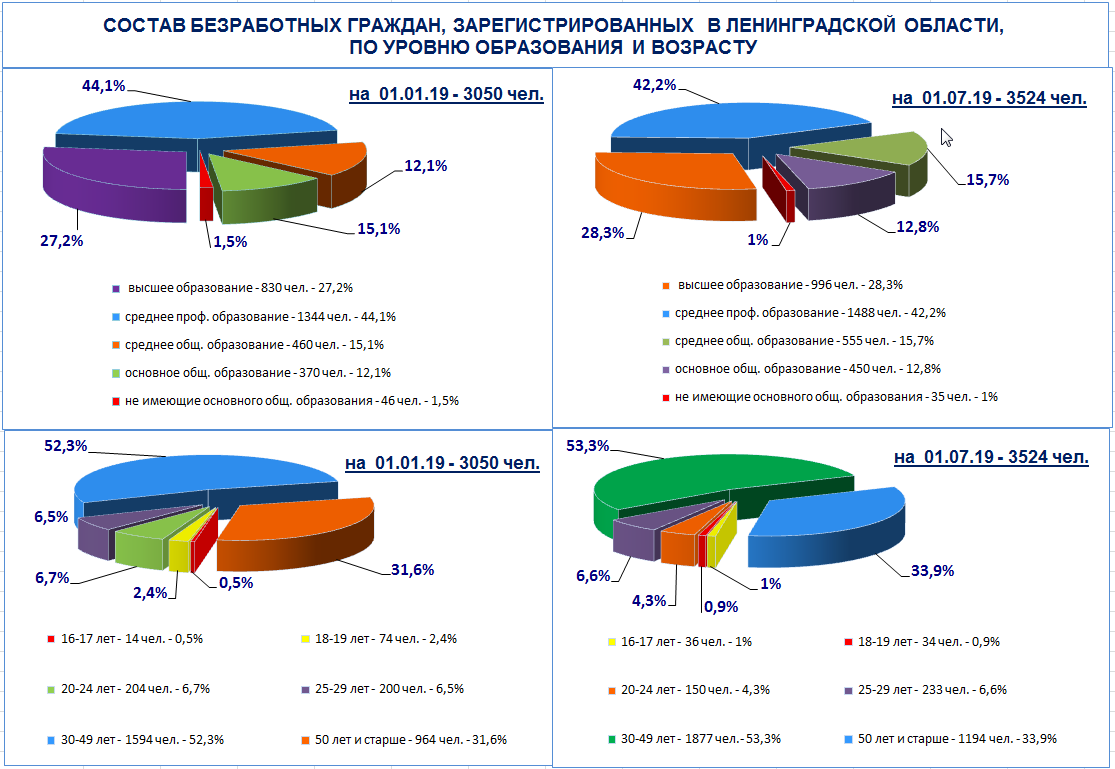 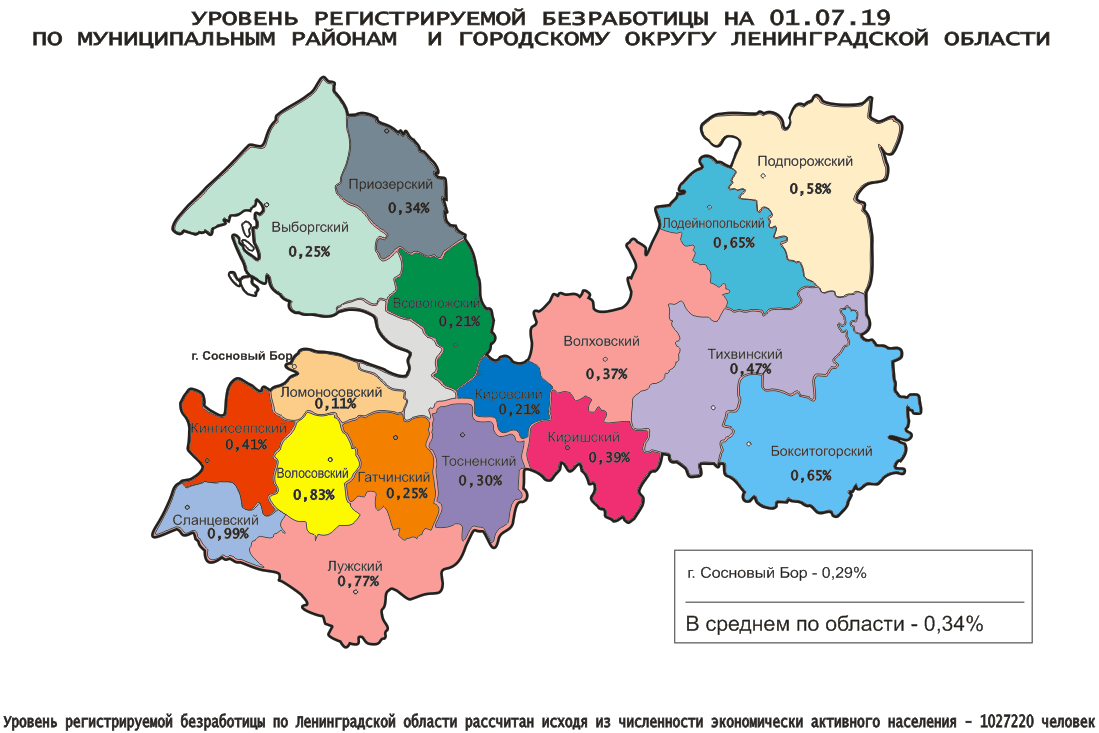 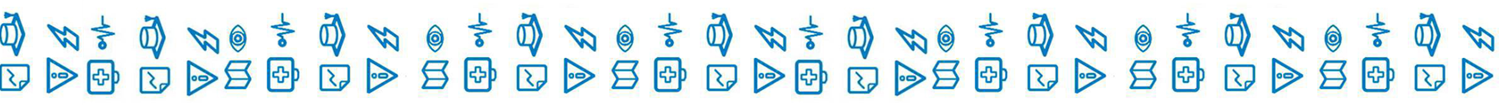 АДМИНИСТРАЦИЯ ЛЕНИНГРАДСКОЙ ОБЛАСТИ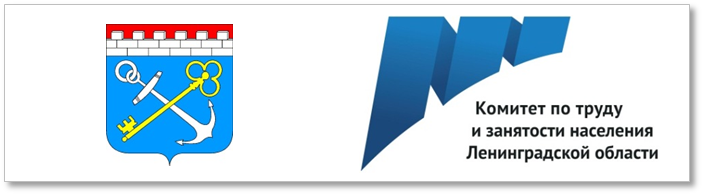 СИТУАЦИЯна рынке труда Ленинградской областии основные результаты работы комитета по труду и занятости населенияЛенинградской областив 1 полугодии 2019 года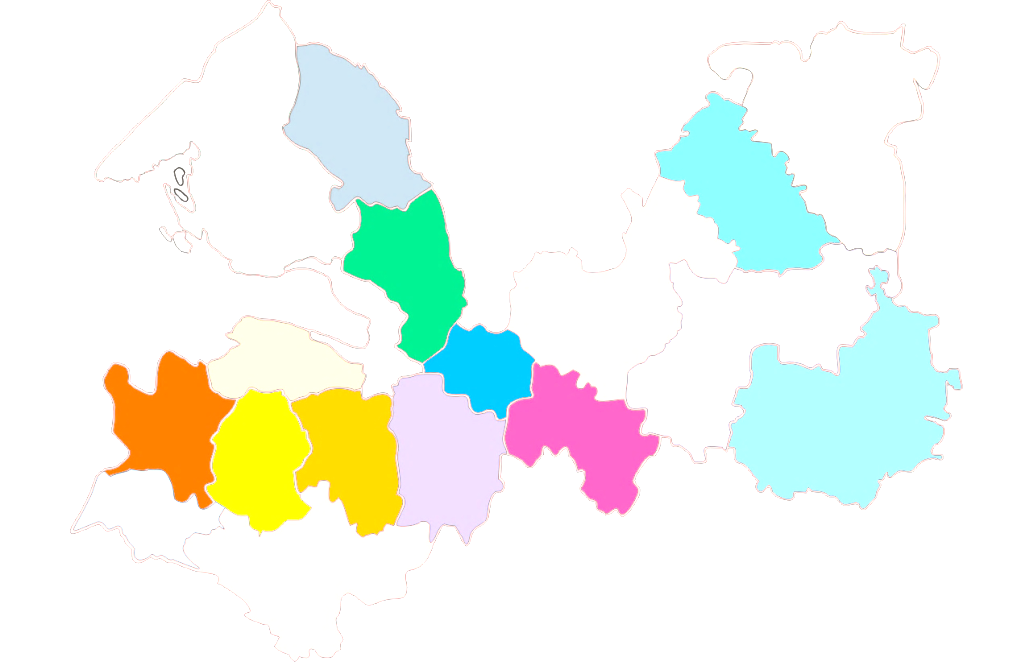 в том числе:в том числе:в том числе:в том числе:в том числе:в том числе:в том числе:в том числе:в том числе:в том числе:в том числе:Продолжительность периода безработицыВсего безработных, чел.Всего безработных, чел.Всего безработных, чел.молодежь ввозрасте 16-29 лет, чел.молодежь ввозрасте 16-29 лет, чел.женщины, чел.женщины, чел.инвалиды, чел.инвалиды, чел.жителисельской местности, чел.жителисельской местности, чел.01.01.01.01.01.07.01.01.01.07.01.01.01.01.01.07.01.01.01.01.01.07.01.01.01.01.01.07.201920192019 20192019 2019 2019 2019 201920192019 201920192019 Всего по области3050305035244924531571157118355585584408808801128до 1 месяца36936948268101193193240464663107107152от 1 до 4 месяцев154915491645273229805805851286286191466466561от 4 до 8 месяцев73973991013493379379493149149124204204273от 8 месяцев до 1 года27827835413261381381865454406969109более 1 года11511513344565665232322343433Средняя продолжительность безработицы, мес.4,34,34,43,53,34,24,24.44,54,54,54,14,14,2водитель – 1459продавец – 350плотник – 179слесарь – 1122каменщик – 309токарь – 146швея – 1043электрик, электромонтер – 271электросварщик – 118оператор – 732маляр, штукатур – 262станочник – 97электрогазосварщик – 481электромонтажник – 258стропальщик – 83машинист – 432повар – 220сварщик – 31монтажник – 420тракторист – 188военнослужащий – 662охранник – 205бухгалтер – 77инженер – 640кассир – 193инспектор – 71врач – 564фельдшер – 163механик – 47педагог (преподаватель, учитель) – 418полицейский (следователь) – 157администратор – 40медицинская сестра – 289менеджер – 118экономист – 31агент – 288техник – 108технолог – 26мастер – 274воспитатель – 88рабочие (включая подсобных рабочих, кухонных рабочих, дорожных рабочих, рабочих) – 2012рабочие (включая подсобных рабочих, кухонных рабочих, дорожных рабочих, рабочих) – 2012рабочие (включая подсобных рабочих, кухонных рабочих, дорожных рабочих, рабочих) – 2012уборщик – 522монтер пути – 100сортировщик – 24стрелок – 471кладовщик – 92сторож (вахтер) – 19мойщик – 123дворник – 89санитар – 10обработчик – 120горничная – 67почтальон – 5грузчик – 106овощевод – 37укладчик (упаковщик) – 102животновод – 26Таблица 1Таблица 1Показатели, характеризующие изменение ситуации на рынке труда Ленинградской области, Показатели, характеризующие изменение ситуации на рынке труда Ленинградской области, Показатели, характеризующие изменение ситуации на рынке труда Ленинградской области, Показатели, характеризующие изменение ситуации на рынке труда Ленинградской области, Показатели, характеризующие изменение ситуации на рынке труда Ленинградской области, Показатели, характеризующие изменение ситуации на рынке труда Ленинградской области, Показатели, характеризующие изменение ситуации на рынке труда Ленинградской области, Показатели, характеризующие изменение ситуации на рынке труда Ленинградской области, Показатели, характеризующие изменение ситуации на рынке труда Ленинградской области, Показатели, характеризующие изменение ситуации на рынке труда Ленинградской области, Показатели, характеризующие изменение ситуации на рынке труда Ленинградской области, Показатели, характеризующие изменение ситуации на рынке труда Ленинградской области, Показатели, характеризующие изменение ситуации на рынке труда Ленинградской области, Показатели, характеризующие изменение ситуации на рынке труда Ленинградской области, Показатели, характеризующие изменение ситуации на рынке труда Ленинградской области, муниципальных районов, городского округа  Ленинградской области за 1 полугодие 2018-2019 гг.муниципальных районов, городского округа  Ленинградской области за 1 полугодие 2018-2019 гг.муниципальных районов, городского округа  Ленинградской области за 1 полугодие 2018-2019 гг.муниципальных районов, городского округа  Ленинградской области за 1 полугодие 2018-2019 гг.муниципальных районов, городского округа  Ленинградской области за 1 полугодие 2018-2019 гг.муниципальных районов, городского округа  Ленинградской области за 1 полугодие 2018-2019 гг.муниципальных районов, городского округа  Ленинградской области за 1 полугодие 2018-2019 гг.муниципальных районов, городского округа  Ленинградской области за 1 полугодие 2018-2019 гг.муниципальных районов, городского округа  Ленинградской области за 1 полугодие 2018-2019 гг.муниципальных районов, городского округа  Ленинградской области за 1 полугодие 2018-2019 гг.муниципальных районов, городского округа  Ленинградской области за 1 полугодие 2018-2019 гг.муниципальных районов, городского округа  Ленинградской области за 1 полугодие 2018-2019 гг.муниципальных районов, городского округа  Ленинградской области за 1 полугодие 2018-2019 гг.муниципальных районов, городского округа  Ленинградской области за 1 полугодие 2018-2019 гг.муниципальных районов, городского округа  Ленинградской области за 1 полугодие 2018-2019 гг.№МуниципальныеИщущие работуИщущие работуИщущие работуИщущие работуИщущие работуИщущие работуИщущие работуИщущие работуИщущие работуИщущие работу01.07.19  к 01.07.18,               %01.07.19  к 01.07.18,               %01.07.19  к 01.01.19,             %01.07.19  к 01.01.19,             %п/прайоны,Поставлено на учет, чел.Поставлено на учет, чел.Поставлено на учет, чел.Поставлено на учет, чел.Поставлено на учет, чел.1 полугодие 2019  к1 полугодие 2018, %1 полугодие 2019  к1 полугодие 2018, %1 полугодие 2019  к1 полугодие 2018, %Состоит на учете, чел.Состоит на учете, чел.Состоит на учете, чел.Состоит на учете, чел.01.07.19  к 01.07.18,               %01.07.19  к 01.07.18,               %01.07.19  к 01.01.19,             %01.07.19  к 01.01.19,             %городской округ1 полугодие           2018 года1 полугодие           2018 года1 полугодие        2019 года1 полугодие        2019 года1 полугодие        2019 года1 полугодие 2019  к1 полугодие 2018, %1 полугодие 2019  к1 полугодие 2018, %1 полугодие 2019  к1 полугодие 2018, %Состоит на учете, чел.Состоит на учете, чел.Состоит на учете, чел.Состоит на учете, чел.01.07.19  к 01.07.18,               %01.07.19  к 01.07.18,               %01.07.19  к 01.01.19,             %01.07.19  к 01.01.19,             %1 полугодие           2018 года1 полугодие           2018 года1 полугодие        2019 года1 полугодие        2019 года1 полугодие        2019 года1 полугодие 2019  к1 полугодие 2018, %1 полугодие 2019  к1 полугодие 2018, %1 полугодие 2019  к1 полугодие 2018, %на 01.07.18на 01.01.19на 01.07.19на 01.07.1901.07.19  к 01.07.18,               %01.07.19  к 01.07.18,               %01.07.19  к 01.01.19,             %01.07.19  к 01.01.19,             %АБ11222333456677881.Бокситогорский 639639747747747116,9116,9116,9204208231231113,2113,2111,1111,12.Волосовский 541541642642642118,7118,7118,7180286299299166,1166,1104,5104,53.Волховский 1129112910041004100488,988,988,931023330730799,099,0131,8131,84.Всеволожский 14531453183818381838126,5126,5126,5551548742742134,7134,7135,4135,45.Выборгский 11371137119511951195105,1105,1105,1333261368368110,5110,5141,0141,06.Гатчинский 1545154514521452145294,094,094,0478466521521109,0109,0111,8111,87.Кингисеппский 685685708708708103,4103,4103,4252236259259102,8102,8109,7109,78.Киришский 797797874874874109,7109,7109,7152226227227149,3149,3100,4100,49.Кировский 622622656656656105,5105,5105,5164206251251153,0153,0121,8121,810.Лодейнопольский 409409431431431105,4105,4105,4138111147147106,5106,5132,4132,411.Ломоносовский 59659631131131152,252,252,294118909095,795,776,376,312.Лужский 1127112797797797786,786,786,742133241341398,198,1124,4124,413.Подпорожский 388388440440440113,4113,4113,4113136123123108,8108,890,490,414.Приозерский 371371390390390105,1105,1105,1116107116116100,0100,0108,4108,415.Сланцевский 498498657657657131,9131,9131,9282239342342121,3121,3143,1143,116.Сосновоборский г.о.638638648648648101,6101,6101,6196266248248126,5126,593,293,217.Тихвинский 82482477177177193,693,693,6323292332332102,8102,8113,7113,718.Тосненский 648648865865865133,5133,5133,5239318359359150,2150,2112,9112,9Итого по области1404714047146061460614606104,0104,0104,04546458953755375118,2118,2117,1117,1Таблица 2№МуниципальныеБезработные01.07.19 к01.07.19  кп/прайоны,Поставлено на учет, чел.Поставлено на учет, чел.Поставлено на учет, чел.1 полуг. 2018 к              1 полуг. 2019, %Состоит на учете, чел.Состоит на учете, чел.Состоит на учете, чел.Состоит на учете, чел.Состоит на учете, чел.01.07.18,01.01.19,городской округ1 полуг.          2018 года1 полуг.          2018 года1 полуг.            2019 года1 полуг. 2018 к              1 полуг. 2019, %Состоит на учете, чел.Состоит на учете, чел.Состоит на учете, чел.Состоит на учете, чел.Состоит на учете, чел.%%1 полуг.          2018 года1 полуг.          2018 года1 полуг.            2019 года1 полуг. 2018 к              1 полуг. 2019, %на 01.07.18на 01.07.18на 01.01.19на 01.01.19на 01.07.19АБ112344556781.Бокситогорский 32332332099,1164164168168184112,2109,53.Волосовский 196196299152,6122122216216207169,795,84.Волховский 322322345107,122522517017021997,3128,85.Всеволожский 375375572152,5273273288288413151,3143,46.Выборгский 318318374117,626726722022026197,8118,67.Гатчинский 429429510118,9327327297297364111,3122,68.Кингисеппский 251251269107,2169169136136178105,3130,99.Киришский 197197279141,6106106155155160150,9103,210.Кировский 112112175156,386867777115133,7149,411.Лодейнопольский 183183201109,8111111106106111100,0104,712.Ломоносовский 1091098073,4727255554968,189,113.Лужский 406406435107,130130126126129497,7112,614.Подпорожский 18418417595,1100100116116105105,090,515.Приозерский 107107167156,179798686104131,6120,916.Сланцевский 245245335136,7214214207207228106,5110,117.Сосновоборский г.о.136136156114,79696109109109113,5100,018.Тихвинский 221221282127,6153153222222192125,586,519.Тосненский 176176319181,3131131161161231176,3143,5Итого по области429042905293123,429962996305030503524117,6115,5Таблица 3№МуниципальныеТрудоустроеноп/прайоны,всего, чел. всего, чел. всего, чел. 1 полугодие  2019 года к 
1 полугодие 2018 года, %Отношение трудоустроенных к ищущим работу гражданам за, %                                                              Отношение трудоустроенных к ищущим работу гражданам за, %                                                              городской округ1 полугодие  2019 года к 
1 полугодие 2018 года, %Отношение трудоустроенных к ищущим работу гражданам за, %                                                              Отношение трудоустроенных к ищущим работу гражданам за, %                                                              1 полугодие  2018 года1 полугодие  2019 года1 полугодие  2019 года1 полугодие  2019 года к 
1 полугодие 2018 года, %Отношение трудоустроенных к ищущим работу гражданам за, %                                                              Отношение трудоустроенных к ищущим работу гражданам за, %                                                              1 полугодие  2018 года1 полугодие  2019 года1 полугодие  2019 года1 полугодие  2019 года к 
1 полугодие 2018 года, %1 полугодие  2018 года1 полугодие  2019 годаAБ1223451.Бокситогорский 403408408101,263,154,62.Волосовский 32722622669,160,435,23.Волховский 97161061062,886,060,84.Всеволожский 107797897890,874,153,25.Выборгский 96689089092,185,074,56.Гатчинский 122478478464,179,254,07.Кингисеппский 39737637694,758,053,18.Киришский 57655155195,772,363,09.Кировский 47443743792,276,266,610.Лодейнопольский 26518918971,364,843,911.Ломоносовский 48224524550,880,978,812.Лужский 77347647661,668,648,713.Подпорожский 27126026095,969,859,114.Приозерский 295299299101,479,576,715.Сланцевский 245314314128,249,247,816.Сосновоборский г.о.45940940989,171,963,117.Тихвинский 50427127153,861,235,118.Тосненский 52242542581,480,649,1Итого по области102318148814879,672,855,8Таблица 4Таблица 4№Муниципальные     Наличие свободных рабочих мест, ед.     Наличие свободных рабочих мест, ед.     Наличие свободных рабочих мест, ед.     Наличие свободных рабочих мест, ед.     Наличие свободных рабочих мест, ед.     Наличие свободных рабочих мест, ед.     Наличие свободных рабочих мест, ед.     Наличие свободных рабочих мест, ед.Уровень регистриремой безработицы, %Уровень регистриремой безработицы, %Уровень регистриремой безработицы, %Уровень регистриремой безработицы, %Уровень регистриремой безработицы, %Уровень регистриремой безработицы, %Уровень регистриремой безработицы, %Уровень регистриремой безработицы, %Уровень регистриремой безработицы, %п/прайоны,01.07.19 к01.07.19 к01.07.19 кувелич.(+), уменьш.(-) на пунктыувелич.(+), уменьш.(-) на пунктыувелич.(+), 
уменьш. (-) на пунктыгородской округ на 01.07.18на 01.01.19на 01.01.19на 01.07.19на 01.07.1901.07.18,01.07.18,01.01.19, на 01.07.18на 01.07.18на 01.01.19на 01.01.19на 01.07.19на 01.07.19увелич.(+), уменьш.(-) на пунктыувелич.(+), уменьш.(-) на пунктыувелич.(+), 
уменьш. (-) на пункты%%%01.07.19-01.07.1801.07.19-01.07.1801.07.19-01.01.19АБ1223344566778899101.Бокситогорский 369342342491491133,1133,1143,60,580,580,590,590,650,650,070,070,062.Волосовский 63241741750050079,179,1119,90,490,490,860,860,830,830,340,34-0,033.Волховский 10588838831 0591 059100,1100,1119,90,380,380,290,290,370,37-0,01-0,010,084.Всеволожский 43264 0224 0224 1374 13795,695,6102,90,190,190,150,150,210,210,020,020,065.Выборгский 33591 0731 0731 2631 26337,637,6117,70,250,250,210,210,250,250,000,000,046.Гатчинский 14981 8711 8712 3632 363157,7157,7126,30,220,220,200,200,250,250,030,030,057.Кингисеппский 12727347341 0721 07284,384,3146,00,400,400,320,320,410,410,010,010,098.Киришский 469391391616616131,3131,3157,50,260,260,380,380,390,390,130,130,019.Кировский 881115411541 1701 170132,8132,8101,40,160,160,140,140,210,210,050,050,0710.Лодейнопольский 351671671762762217,1217,1113,60,650,650,620,620,650,650,000,000,0311.Ломоносовский 7168488481 5011 501209,6209,6177,00,160,160,130,130,110,11-0,05-0,05-0,0212.Лужский 7648648641 0421 042136,4136,4120,60,810,810,690,690,770,77-0,04-0,040,0813.Подпорожский 493345345503503102,0102,0145,80,550,550,640,640,580,580,030,03-0,0614.Приозерский 507709709739739145,8145,8104,20,260,260,280,280,340,340,080,080,0615.Сланцевский 453331331496496109,5109,5149,80,920,920,900,900,990,990,070,070,0916.Сосновоборский г.о.15411 6601 6601 6641 664108,0108,0100,20,260,260,290,290,290,290,030,030,0017.Тихвинский 14861 2291 2291 4151 41595,295,2115,10,370,370,550,550,470,470,100,10-0,0818.Тосненский 27671 7711 7711 9581 95870,870,8110,60,170,170,210,210,300,300,130,130,09Итого по области229421931519315227512275199,299,2117,80,300,300,300,300,340,340,040,040,04